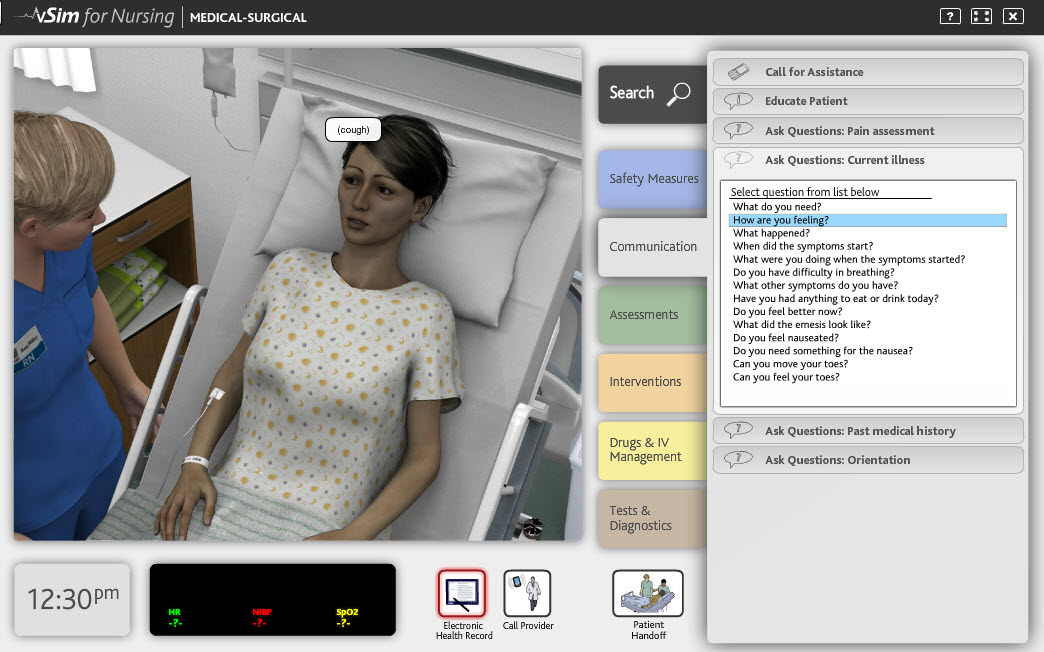 Figure 6.  vSim for Nursing. Copyright Laerdal Medical and Wolters Kluwer Health, 2015. Reprinted by permission of Laerdal Medical and Wolters Kluwer Health, Philadelphia, PA, 2016A video demonstration can be viewed at the following url: http://www.laerdal.com/us/vsim 